2015济南大学音乐学院新年音乐季舞蹈系“正青春  第二季”专场晚会海报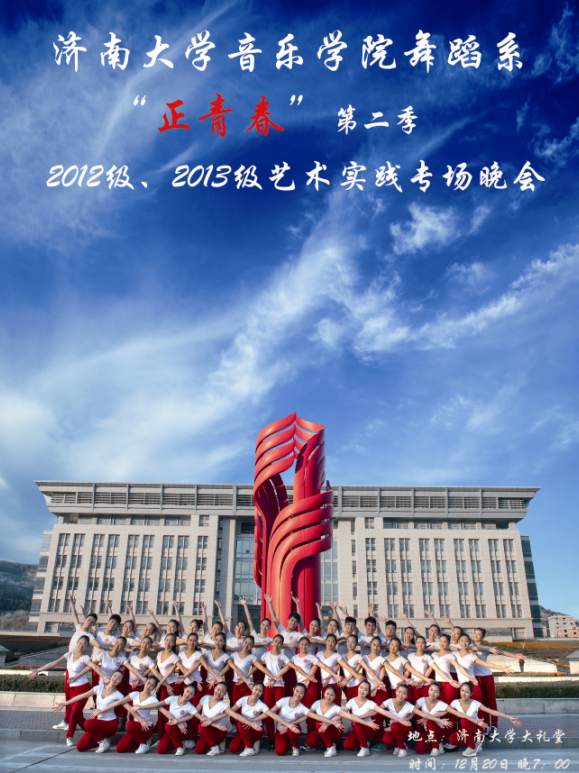 舞蹈系“正青春  第二季”专场晚会节   目   单1、《向天歌》      表演：舞蹈系2013级全体同学      指导教师：杨阿红2、《阿妹开门走夜歌》      表演：鞠洪霞、吕珍妮、林芊芊      指导教师：高阳3、《傣族舞蹈串烧》      表演：王珂、鞠晶萍、郑晓婉、杜培雪、朱蕊晨、王琛      指导教师：杨阿红4、《刑场上的婚礼》      表演：高郡泽、刘云爽      指导教师：高阳、杨阿红5、《雏菊》      表演：宋依雯      指导教师：杨阿红6、《维族舞蹈串烧》      表演：范文宁、魏梦晗、曹路、华玉、题昭阳、李璇、林筱凡      指导教师：杨阿红7、《古典舞串烧》      表演：张爱华、马世慧、李雪君、王静雅、王妙妙、张思琪      指导教师：高阳8、《剑器舞》      表演：舞蹈系2012级全体同学      指导教师：高阳9、《屈原天问》      表演：孙振磊指导教师：高阳10、《海上民谣》表演：舞蹈系2012、2013级部分同学指导教师：高阳11、《遇》      表演：王皓博、田晓颖      指导教师：杨阿红12、《山东秧歌舞蹈串烧》      表演：王玉娇、董小琪、李娅楠、马红丽、孙玉铭、王媛、贾含笑      指导教师：杨阿红13、《青蛇与白蛇》      表演：张若晗、刘甜甜      指导教师：杨阿红14、《蒙族舞蹈串烧》      表演：杨子、马瑞芳、吴凡、赵玲、刘宇      指导教师：高阳15、《恋》      表演：冯永健、王俏男      指导教师：高阳16、《晨曦中的玫瑰》      表演：舞蹈系2013级全体同学      指导教师：杨阿红17、《孤鸿》      表演：杨公民、孙振磊、冯永健、高郡泽、陈连利、王皓博、于瑞峰     指导教师：高阳18、《摆手女儿家》      表演：舞蹈系2012、2013级部分同学      指导教师：高阳（节目如有调整，以当日演出为准）